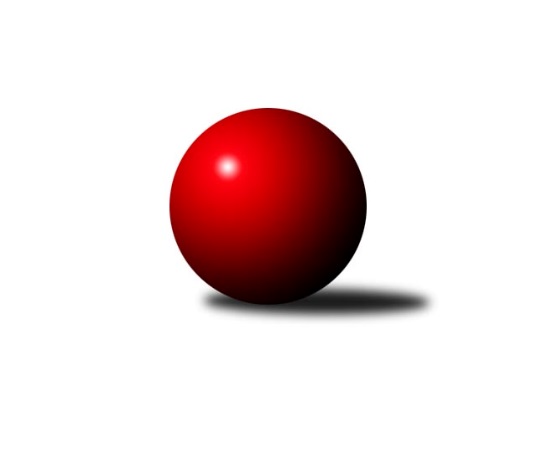 Č.17Ročník 2023/2024	1.3.2024Nejlepšího výkonu v tomto kole: 2750 dosáhlo družstvo: KK Velen Boskovice Jihomoravský KP1 sever 2023/2024Výsledky 17. kolaSouhrnný přehled výsledků:SOS Židenice	- SKK Veverky Brno	6:2	2491:2433	8.0:4.0	23.1.KK Moravská Slávia Brno C	- KK Velen Boskovice 	3:5	2671:2750	6.0:6.0	28.2.TJ Sokol Husovice D	- SK Brno Žabovřesky 	2:6	2044:2608	3.0:9.0	28.2.KK Slovan Rosice C	- TJ Slovan Ivanovice 	2:6	2604:2684	5.0:7.0	29.2.KK Réna Ivančice 	- KK Moravská Slávia Brno D	6:2	2538:2504	7.0:5.0	1.3.KK Blansko B	- KK Moravská Slávia Brno B	1:7	2583:2719	4.0:8.0	1.3.Tabulka družstev:	1.	KK Moravská Slávia Brno B	17	15	0	2	99.5 : 36.5 	122.5 : 81.5 	 2625	30	2.	KK Réna Ivančice	17	14	1	2	97.0 : 39.0 	126.5 : 77.5 	 2598	29	3.	SOS Židenice	17	11	0	6	69.5 : 66.5 	112.5 : 91.5 	 2502	22	4.	KK Blansko B	17	9	3	5	79.0 : 57.0 	106.5 : 97.5 	 2568	21	5.	KK Moravská Slávia Brno C	17	9	2	6	78.0 : 58.0 	107.0 : 97.0 	 2516	20	6.	SK Brno Žabovřesky	17	9	2	6	75.0 : 61.0 	117.0 : 87.0 	 2596	20	7.	KK Velen Boskovice	17	8	1	8	71.0 : 65.0 	100.5 : 103.5 	 2586	17	8.	SKK Veverky Brno	17	7	1	9	69.0 : 67.0 	108.5 : 95.5 	 2565	15	9.	KK Moravská Slávia Brno D	17	7	0	10	72.0 : 64.0 	109.5 : 94.5 	 2591	14	10.	TJ Slovan Ivanovice	17	4	0	13	38.0 : 98.0 	75.0 : 129.0 	 2474	8	11.	KK Slovan Rosice C	17	3	0	14	41.5 : 94.5 	85.0 : 119.0 	 2500	6	12.	TJ Sokol Husovice D	17	1	0	16	26.5 : 109.5 	53.5 : 150.5 	 2243	2Podrobné výsledky kola:	 SOS Židenice	2491	6:2	2433	SKK Veverky Brno	Soňa Lahodová	 	 186 	 225 		411 	 1:1 	 428 	 	223 	 205		Tomáš Rak	Pavel Suchan	 	 199 	 241 		440 	 2:0 	 375 	 	163 	 212		Stanislav Beran	Renata Binková	 	 196 	 211 		407 	 1:1 	 400 	 	202 	 198		Jana Pavlů	Petr Woller	 	 187 	 207 		394 	 2:0 	 362 	 	177 	 185		Radek Hnilička	Jiří Krev	 	 222 	 213 		435 	 2:0 	 432 	 	221 	 211		Petr Večeřa	Ladislav Majer	 	 198 	 206 		404 	 0:2 	 436 	 	217 	 219		Martin Zubatýrozhodčí:  Vedoucí družstevNejlepší výkon utkání: 440 - Pavel Suchan	 KK Moravská Slávia Brno C	2671	3:5	2750	KK Velen Boskovice 	Petra Jeřábková	 	 249 	 230 		479 	 2:0 	 439 	 	223 	 216		Antonín Pitner	Petr Žažo	 	 238 	 243 		481 	 1:1 	 472 	 	239 	 233		Petr Ševčík	Zdeněk Žižlavský	 	 213 	 203 		416 	 0:2 	 460 	 	235 	 225		Jana Fialová	Filip Žažo	 	 207 	 204 		411 	 1:1 	 425 	 	179 	 246		Petr Papoušek	Zdeněk Ondráček	 	 208 	 216 		424 	 0:2 	 516 	 	267 	 249		Petr Michálek	Romana Sedlářová	 	 227 	 233 		460 	 2:0 	 438 	 	225 	 213		Michal Švédarozhodčí:  Vedoucí družstevNejlepší výkon utkání: 516 - Petr Michálek	 TJ Sokol Husovice D	2044	2:6	2608	SK Brno Žabovřesky 	Tomáš Peřina	 	 223 	 216 		439 	 2:0 	 382 	 	182 	 200		Eduard Ostřížek	Martin Sedlák	 	 198 	 188 		386 	 0:2 	 397 	 	206 	 191		Vladimír Vondráček	Robert Pacal	 	 213 	 213 		426 	 1:1 	 421 	 	220 	 201		Petr Kouřil	Jan Veselovský	 	 186 	 207 		393 	 0:2 	 457 	 	228 	 229		Milan Hepnárek	Martin Gabrhel	 	 197 	 203 		400 	 0:2 	 494 	 	261 	 233		Oldřich Šikula	nikdo nenastoupil	 	 0 	 0 		0 	 0:2 	 457 	 	229 	 228		Richard Coufalrozhodčí:  Vedoucí družstevNejlepší výkon utkání: 494 - Oldřich Šikula	 KK Slovan Rosice C	2604	2:6	2684	TJ Slovan Ivanovice 	Pavel Mecerod	 	 241 	 194 		435 	 1:1 	 430 	 	206 	 224		Radim Pytela	Adam Šoltés	 	 220 	 207 		427 	 1:1 	 431 	 	212 	 219		Milan Svobodník	Petr Vaňura	 	 199 	 210 		409 	 0:2 	 483 	 	225 	 258		Pavel Pokorný	Roman Rychtárik	 	 229 	 222 		451 	 1:1 	 456 	 	215 	 241		Petr Pokorný	Magda Winterová	 	 223 	 214 		437 	 1:1 	 436 	 	196 	 240		Bohuslav Orálek	Alfréd Peřina	 	 231 	 214 		445 	 1:1 	 448 	 	219 	 229		Zdeněk Čepičkarozhodčí: Petr MecerodNejlepší výkon utkání: 483 - Pavel Pokorný	 KK Réna Ivančice 	2538	6:2	2504	KK Moravská Slávia Brno D	Luděk Kolář	 	 204 	 213 		417 	 1:1 	 411 	 	215 	 196		František Kramář	Karel Šustek	 	 212 	 192 		404 	 1:1 	 414 	 	201 	 213		František Kellner	Tomáš Čech	 	 207 	 196 		403 	 0:2 	 457 	 	236 	 221		Tereza Nová	Tomáš Buršík	 	 245 	 226 		471 	 2:0 	 421 	 	215 	 206		Radka Šindelářová	Pavel Harenčák	 	 216 	 191 		407 	 1:1 	 404 	 	197 	 207		Roman Janderka	Jaroslav Mošať	 	 217 	 219 		436 	 2:0 	 397 	 	201 	 196		Jiří Krausrozhodčí: Jaroslav MošaťNejlepší výkon utkání: 471 - Tomáš Buršík	 KK Blansko B	2583	1:7	2719	KK Moravská Slávia Brno B	Miroslav Flek	 	 207 	 221 		428 	 0:2 	 490 	 	239 	 251		Ondřej Němec	Vít Janáček	 	 254 	 234 		488 	 2:0 	 435 	 	205 	 230		Dalibor Lang	Ladislav Novotný	 	 222 	 211 		433 	 0:2 	 464 	 	236 	 228		Ilona Olšáková	Jan Kotouč	 	 196 	 199 		395 	 0:2 	 438 	 	209 	 229		Jan Bernatík	Karel Kolařík	 	 218 	 196 		414 	 1:1 	 445 	 	214 	 231		Petr Lang	Josef Kotlán	 	 200 	 225 		425 	 1:1 	 447 	 	223 	 224		Veronika Semmlerrozhodčí: Jan ŠmerdaNejlepší výkon utkání: 490 - Ondřej NěmecPořadí jednotlivců:	jméno hráče	družstvo	celkem	plné	dorážka	chyby	poměr kuž.	Maximum	1.	Ondřej Němec 	KK Moravská Slávia Brno B	475.00	317.3	157.7	2.9	7/8	(522)	2.	Jaroslav Mošať 	KK Réna Ivančice 	459.40	308.8	150.6	3.4	6/7	(482)	3.	Ilona Olšáková 	KK Moravská Slávia Brno B	456.17	306.3	149.8	2.8	6/8	(483)	4.	Ladislav Novotný 	KK Blansko B	448.49	302.9	145.6	4.6	6/6	(496)	5.	Tomáš Buršík 	KK Réna Ivančice 	446.92	311.0	135.9	3.8	6/7	(471)	6.	Milan Hepnárek 	SK Brno Žabovřesky 	446.85	305.0	141.8	6.7	7/7	(483)	7.	Oldřich Šikula 	SK Brno Žabovřesky 	446.20	302.1	144.1	4.3	6/7	(494)	8.	Richard Coufal 	SK Brno Žabovřesky 	445.21	304.8	140.4	4.1	7/7	(480)	9.	Tomáš Čech 	KK Réna Ivančice 	445.15	307.8	137.3	5.9	6/7	(476)	10.	Petr Michálek 	KK Velen Boskovice 	444.21	296.8	147.4	5.3	8/9	(516)	11.	Soňa Lahodová 	SOS Židenice	443.22	300.6	142.6	2.9	5/6	(483)	12.	Tomáš Rak 	SKK Veverky Brno	442.92	298.2	144.7	4.1	7/8	(491)	13.	Miroslav Flek 	KK Blansko B	441.58	299.7	141.9	3.9	6/6	(510)	14.	Tereza Nová 	KK Moravská Slávia Brno D	440.53	305.2	135.4	6.0	8/8	(489)	15.	Petr Pokorný 	TJ Slovan Ivanovice 	440.45	301.7	138.8	6.9	6/8	(476)	16.	Veronika Semmler 	KK Moravská Slávia Brno B	440.16	304.2	135.9	4.2	7/8	(465)	17.	Antonín Pitner 	KK Velen Boskovice 	439.68	301.2	138.5	5.9	8/9	(490)	18.	Lubomír Böhm 	SKK Veverky Brno	439.08	303.5	135.6	6.0	6/8	(469)	19.	Martin Zubatý 	SKK Veverky Brno	438.81	300.2	138.6	7.1	7/8	(486)	20.	František Kellner 	KK Moravská Slávia Brno D	438.38	302.8	135.6	6.0	8/8	(507)	21.	Josef Kotlán 	KK Blansko B	437.64	302.6	135.1	4.0	6/6	(490)	22.	Jiří Krev 	SOS Židenice	436.97	301.2	135.7	7.3	6/6	(474)	23.	Petr Kouřil 	SK Brno Žabovřesky 	435.63	300.1	135.6	6.0	6/7	(474)	24.	František Kramář 	KK Moravská Slávia Brno D	434.68	300.6	134.0	5.7	8/8	(501)	25.	Pavel Pokorný 	TJ Slovan Ivanovice 	434.39	302.4	132.0	7.3	7/8	(483)	26.	Jiří Kraus 	KK Moravská Slávia Brno D	434.18	302.6	131.6	8.0	6/8	(487)	27.	Eduard Kremláček 	KK Réna Ivančice 	434.07	298.7	135.3	7.0	7/7	(461)	28.	Pavel Harenčák 	KK Réna Ivančice 	433.43	301.2	132.2	7.9	5/7	(454)	29.	Roman Janderka 	KK Moravská Slávia Brno D	432.79	293.8	139.0	5.1	7/8	(472)	30.	Jana Fialová 	KK Velen Boskovice 	432.33	293.3	139.0	5.1	8/9	(467)	31.	Ivo Hostinský 	KK Moravská Slávia Brno B	432.20	299.2	133.0	5.5	7/8	(461)	32.	Petr Večeřa 	SKK Veverky Brno	431.33	295.0	136.3	3.8	8/8	(457)	33.	Petr Žažo 	KK Moravská Slávia Brno C	430.65	298.7	132.0	6.7	8/8	(481)	34.	Petr Papoušek 	KK Velen Boskovice 	429.76	298.6	131.1	6.0	9/9	(455)	35.	Petra Jeřábková 	KK Moravská Slávia Brno C	429.36	296.5	132.8	6.1	8/8	(508)	36.	Petr Ševčík 	KK Velen Boskovice 	427.47	299.0	128.5	7.1	6/9	(472)	37.	Petr Lang 	KK Moravská Slávia Brno B	427.03	300.4	126.6	9.7	7/8	(458)	38.	Karel Kolařík 	KK Blansko B	426.85	292.5	134.4	8.3	6/6	(474)	39.	Petr Woller 	SOS Židenice	425.93	295.9	130.1	5.9	6/6	(478)	40.	Dalibor Lang 	KK Moravská Slávia Brno B	425.89	298.6	127.3	8.9	8/8	(462)	41.	Martina Prachařová 	KK Moravská Slávia Brno C	424.94	292.9	132.0	7.6	8/8	(485)	42.	Luděk Kolář 	KK Réna Ivančice 	424.73	296.7	128.0	7.8	7/7	(444)	43.	Filip Žažo 	KK Moravská Slávia Brno C	424.53	294.7	129.8	7.2	8/8	(464)	44.	Radka Šindelářová 	KK Moravská Slávia Brno D	423.66	291.9	131.7	5.9	7/8	(465)	45.	Petr Vaňura 	KK Slovan Rosice C	423.39	290.8	132.6	7.3	8/8	(491)	46.	Tomáš Sychra 	KK Velen Boskovice 	423.26	297.2	126.0	7.0	7/9	(454)	47.	Michal Švéda 	KK Velen Boskovice 	423.05	299.4	123.6	10.9	7/9	(464)	48.	Vladimír Vondráček 	SK Brno Žabovřesky 	422.47	290.7	131.8	7.7	6/7	(439)	49.	Jana Pavlů 	SKK Veverky Brno	421.60	294.5	127.1	7.7	8/8	(471)	50.	Ladislav Majer 	SOS Židenice	420.45	293.0	127.5	5.7	5/6	(463)	51.	Radek Hnilička 	SKK Veverky Brno	420.08	291.6	128.5	9.0	8/8	(460)	52.	Bohuslav Orálek 	TJ Slovan Ivanovice 	419.66	290.1	129.5	9.0	7/8	(479)	53.	František Ševčík 	KK Velen Boskovice 	419.61	290.4	129.2	6.3	6/9	(453)	54.	Magda Winterová 	KK Slovan Rosice C	417.49	285.9	131.5	6.9	8/8	(478)	55.	Zdeněk Čepička 	TJ Slovan Ivanovice 	417.14	291.8	125.3	8.6	8/8	(448)	56.	Vít Janáček 	KK Blansko B	415.77	291.7	124.1	9.9	6/6	(488)	57.	Martin Sedlák 	TJ Sokol Husovice D	415.18	291.4	123.8	7.7	5/7	(443)	58.	Roman Rychtárik 	KK Slovan Rosice C	414.13	285.0	129.2	10.3	8/8	(457)	59.	Alena Bružová 	KK Slovan Rosice C	414.00	287.4	126.6	8.2	6/8	(442)	60.	Robert Pacal 	TJ Sokol Husovice D	413.55	288.3	125.2	8.4	7/7	(470)	61.	Martin Cihlář 	KK Blansko B	413.11	286.4	126.7	7.7	4/6	(437)	62.	Pavlína Březinová 	KK Moravská Slávia Brno C	412.67	287.2	125.5	8.9	6/8	(457)	63.	Jan Kotouč 	KK Blansko B	409.97	287.3	122.7	9.8	4/6	(451)	64.	Ivana Majerová 	SOS Židenice	409.00	289.8	119.2	11.1	5/6	(431)	65.	Zdeněk Ondráček 	KK Moravská Slávia Brno C	405.39	292.8	112.5	11.8	7/8	(475)	66.	Stanislav Beran 	SKK Veverky Brno	399.65	284.5	115.2	10.2	6/8	(438)	67.	Radim Pytela 	TJ Slovan Ivanovice 	397.43	287.4	110.1	10.8	8/8	(430)	68.	Pavel Suchan 	SOS Židenice	397.13	282.0	115.1	9.2	4/6	(440)	69.	Eduard Ostřížek 	SK Brno Žabovřesky 	396.49	288.7	107.8	10.1	7/7	(433)	70.	Tomáš Hudec 	TJ Sokol Husovice D	393.00	276.4	116.6	11.7	7/7	(463)	71.	Věra Matevová 	SOS Židenice	375.08	273.1	102.0	11.1	5/6	(423)	72.	Klaudie Kittlerová 	TJ Sokol Husovice D	348.00	253.5	94.5	15.1	6/7	(416)	73.	Jiří Vítek 	TJ Sokol Husovice D	336.93	254.2	82.7	18.9	5/7	(374)	74.	Kristyna Piternová 	TJ Sokol Husovice D	301.60	224.0	77.6	22.8	5/7	(361)		Romana Sedlářová 	KK Moravská Slávia Brno C	460.00	310.0	150.0	3.0	1/8	(460)		Ladislav Musil 	KK Blansko B	450.00	309.0	141.0	8.0	1/6	(450)		Radim Jelínek 	SK Brno Žabovřesky 	450.00	325.0	125.0	9.0	1/7	(450)		Marek Černý 	SK Brno Žabovřesky 	446.00	295.0	151.0	6.0	1/7	(446)		Zdeněk Kouřil 	SK Brno Žabovřesky 	441.13	303.5	137.6	7.9	4/7	(463)		Jan Veselovský 	TJ Sokol Husovice D	435.08	303.0	132.1	7.5	3/7	(461)		Pavel Mecerod 	KK Slovan Rosice C	434.41	303.6	130.8	7.3	4/8	(491)		Dan Šrámek 	KK Slovan Rosice C	434.00	311.0	123.0	14.0	1/8	(434)		Michaela Šimková 	KK Moravská Slávia Brno D	433.50	301.0	132.5	7.0	1/8	(462)		Tomáš Peřina 	TJ Sokol Husovice D	432.00	307.0	125.0	6.9	3/7	(486)		Alfréd Peřina 	KK Slovan Rosice C	424.41	290.3	134.2	7.1	4/8	(482)		Milan Čech 	KK Slovan Rosice C	421.38	296.1	125.3	8.6	4/8	(446)		Jan Bernatík 	KK Moravská Slávia Brno D	420.35	294.3	126.1	6.6	5/8	(470)		Tomáš Řihánek 	KK Réna Ivančice 	418.32	290.3	128.0	7.5	4/7	(440)		Jiří Kisling 	KK Moravská Slávia Brno D	415.50	285.6	129.9	9.4	4/8	(443)		Petr Mecerod 	KK Slovan Rosice C	412.72	295.6	117.1	11.6	5/8	(497)		Markéta Smolková 	TJ Sokol Husovice D	404.00	290.5	113.5	12.3	4/7	(459)		Jan Kučera 	TJ Slovan Ivanovice 	401.23	290.6	110.7	13.2	5/8	(441)		Miroslav Oujezdský 	KK Moravská Slávia Brno B	401.00	292.0	109.0	10.0	1/8	(401)		Adam Šoltés 	KK Slovan Rosice C	400.33	282.7	117.7	8.7	3/8	(427)		Zdeněk Žižlavský 	KK Moravská Slávia Brno C	400.25	290.7	109.6	8.9	3/8	(428)		Martin Gabrhel 	TJ Sokol Husovice D	400.00	268.0	132.0	6.0	1/7	(400)		Štěpán Večerka 	KK Moravská Slávia Brno B	399.50	278.0	121.5	8.0	2/8	(427)		Milan Svobodník 	TJ Slovan Ivanovice 	398.10	287.4	110.7	10.9	5/8	(431)		Renata Binková 	SOS Židenice	396.00	275.0	121.0	7.8	2/6	(407)		Pavel Medek 	SKK Veverky Brno	392.00	270.0	122.0	10.0	1/8	(392)		Jaromíra Čáslavská 	SKK Veverky Brno	390.00	274.0	116.0	4.0	1/8	(390)		Pavel Lasovský 	TJ Slovan Ivanovice 	376.00	257.0	119.0	17.0	1/8	(376)		Pavel Lasovský  ml.	TJ Slovan Ivanovice 	375.77	265.6	110.2	11.9	5/8	(425)		Karel Šustek 	KK Réna Ivančice 	372.50	275.3	97.2	12.6	3/7	(411)		Karel Gabrhel 	TJ Sokol Husovice D	368.75	269.5	99.3	13.5	4/7	(398)		Jakub Rauschgold 	TJ Sokol Husovice D	355.44	258.7	96.8	17.7	4/7	(405)Sportovně technické informace:Starty náhradníků:registrační číslo	jméno a příjmení 	datum startu 	družstvo	číslo startu
Hráči dopsaní na soupisku:registrační číslo	jméno a příjmení 	datum startu 	družstvo	24793	Martin Gabrhel	28.02.2024	TJ Sokol Husovice D	6597	Romana Sedlářová	28.02.2024	KK Moravská Slávia Brno C	Program dalšího kola:18. kolo4.3.2024	po	19:00	TJ Slovan Ivanovice  - SOS Židenice	6.3.2024	st	17:00	SKK Veverky Brno - KK Réna Ivančice 	6.3.2024	st	18:00	KK Moravská Slávia Brno B - KK Slovan Rosice C	7.3.2024	čt	17:00	SK Brno Žabovřesky  - KK Moravská Slávia Brno C	8.3.2024	pá	17:30	KK Moravská Slávia Brno D - TJ Sokol Husovice D	8.3.2024	pá	18:00	KK Velen Boskovice  - KK Blansko B	Nejlepší šestka kola - absolutněNejlepší šestka kola - absolutněNejlepší šestka kola - absolutněNejlepší šestka kola - absolutněNejlepší šestka kola - dle průměru kuželenNejlepší šestka kola - dle průměru kuželenNejlepší šestka kola - dle průměru kuželenNejlepší šestka kola - dle průměru kuželenNejlepší šestka kola - dle průměru kuželenPočetJménoNázev týmuVýkonPočetJménoNázev týmuPrůměr (%)Výkon3xPetr MichálekBoskovice5162xOldřich ŠikulaŽabovřesky119.394943xOldřich ŠikulaŽabovřesky4942xPetr MichálekBoskovice117.85169xOndřej NěmecMS Brno B4905xTomáš BuršíkIvančice 114.044711xVít JanáčekBlansko B48810xOndřej NěmecMS Brno B112.574902xPavel PokornýIvanovice 4831xVít JanáčekBlansko B112.114883xPetr ŽažoMS Brno C4813xTereza NováMS Brno D110.65457